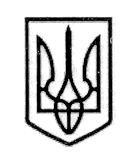 УКРАЇНАСТОРОЖИНЕЦЬКА МІСЬКА РАДА СТОРОЖИНЕЦЬКОГО РАЙОНУ ЧЕРНІВЕЦЬКОЇ  ОБЛАСТІВИКОНАВЧИЙ КОМІТЕТРІШЕННЯ10 травня 2018 року                                                                       № _____Про затвердження проекту «Будівництво каналізаційних очисних споруд продуктивністю на добу в м.Сторожинець Чернівецької області (коригування)»              Керуючись Законом України "Про місцеве самоврядування в Україні», постановою Кабінету Міністрів України від 11 травня 2011 р. №560 «Про затвердження Порядку затвердження проектів будівництва і проведення їх експертизи та визнання такими, що втратили чинність, деяких постанов Кабінету Міністрів України» та враховуючи експертний звіт щодо розгляду проектної документації проекту «Будівництво каналізаційних очисних споруд продуктивністю  на добу в м.Сторожинець Чернівецької області (коригування)» від 11 грудня 2017 р. № 10797,ВИКОНАВЧИЙ КОМІТЕТ МІСЬКОЇ РАДИ ВИРІШИВ:1. Затвердити скоригований проект «Будівництво каналізаційних очисних споруд продуктивністю  на добу в м.Сторожинець Чернівецької області (коригування)» в сумі 122006,574 тис.грн.,  в тому числі: будівельні роботи –  54453,441 тис. грн., устаткування – 40350,594 тис. грн., інші витрати – 27202,539 тис. грн. З них вартість виконаних робіт, виконаних станом на 01.01.2017р. становить 428,9 тис. грн.2.  Контроль за виконання цього рішення покласти на першого заступника міського голови  Брижака П.М та постійну комісію з питань фінансів, соціально-економічного розвитку, планування, бюджету                                 (С. Войцицький).Сторожинецький міський голова                                          М.М.КарлійчукПідготувала:Д.О.БойчукПогоджено:                  І.Г.МатейчукВ.А.АбрамчукМ.М.БаланюкА.Г.ПобіжанА.В. Сирбу